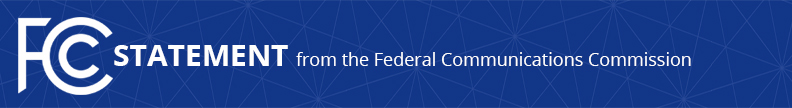 Media Contact: David Grossman, (202) 418-2100david.grossman@fcc.govFor Immediate ReleaseCOMMISSIONER CLYBURN ANNOUNCES NEW STAFF  -- WASHINGTON, December 4, 2017 –  FCC Commissioner Mignon L. Clyburn announces the appointment of April Jones as Policy Analyst and Special Assistant. “I am extraordinarily excited to welcome April Jones to my office,” said Commissioner Clyburn. “April’s diverse background will be a tremendous asset in our continuing work to ensure the FCC’s policies always put consumers first.”     Ms. Jones joins Commissioner Clyburn’s office from Hausfeld LLP, a global antitrust law firm, where she was an attorney focusing on complex civil litigation matters in antitrust and consumer protection law. Prior to this role, she clerked at the Office of the U.S. Trade Representative, where she worked primarily on the E-commerce and Telecommunications portfolios. Additionally, Ms. Jones served as a political organizer on Hillary Clinton’s 2016 Presidential campaign. Ms. Jones received her J.D. from The George Washington University School of Law, where she also completed an International Human Rights Law Program at the University of Oxford and she received her undergraduate degree from the University of Southern California.	###
Office of Commissioner Mignon Clyburn: (202) 418-2100Twitter: @MClyburnFCCwww.fcc.govThis is an unofficial announcement of Commission action.  Release of the full text of a Commission order constitutes official action.  See MCI v. FCC, 515 F.2d 385 (D.C. Cir. 1974).